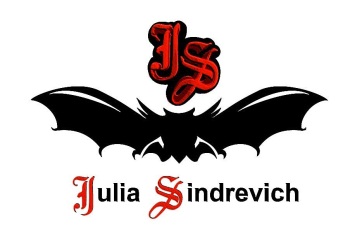 тел. (916) 544-44-44, e-mail: Juliasindrevich@yandex.ru    www.juliasindrevich.ruПрайс-лист МОРСКАЯ ГОТИЧЕСКАЯУсл.обозначения:Возможно изготовление на заказ (сроки зависят от модели).Имеется в наличии.Продано.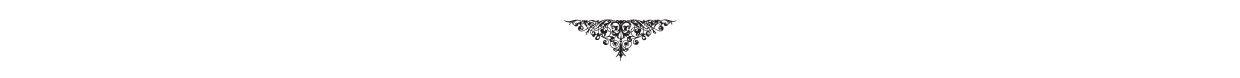 артикул наименование товарацена, рублиМГ_010Туника полосатая сине-бело-оранжсо «сбежавшими полосками», р.универсальный, длина около 62 см.100 хлопок. 337г, к=157250МГ_012Платье EYES ON TITS мини в сине-белую полосу, глазки оранж, 100хлопок, 290г, к=16У него нет понятия переда и спинки. Его можно надевать по-разному - в одном случае «танцующий скелетик» будет синий, в другом  - белый. Меняется лишь разрез «глазок» - на груди он больше, на спине чуть меньше.6700МГ_029Платье DANCING SKELETON мини в черно-бирюзовую полосу, р.44-48, 73хлопок, 27вискоза, 327г, к=16У него нет понятия переда и спинки. Его можно надевать по-разному - в одном случае «танцующий скелетик» будет бирюзовый, в другом  - черный.7600МГ_036Платье-джемпер-туника, цвет белый, 50хлопок, 50вискоза, 800г8700МГ_037Платье прямое,черно-белая полоса, 53вискоза, 47хлопок, 415г, к=167540